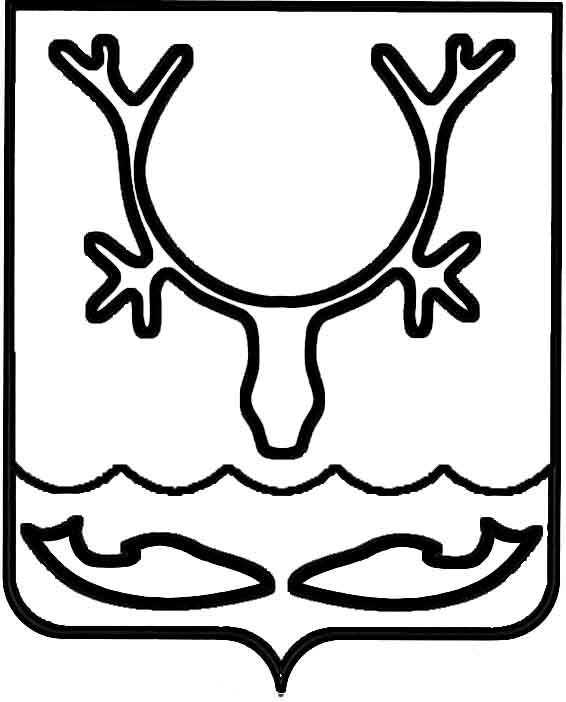 Администрация МО "Городской округ "Город Нарьян-Мар"ПОСТАНОВЛЕНИЕот “____” __________________ № ____________		г. Нарьян-МарО проведении ярмарки на территории муниципального образования "Городской округ "Город Нарьян-Мар" 2 и 3 сентября 2017 годаВ связи с проведением Первого Арктического фестиваля уличных театров, Администрация МО "Городской округ "Город Нарьян-Мар":ПОСТАНОВЛЯЕТ:Организовать проведение ярмарки на территории МО "Городской округ "Город Нарьян-Мар" 2 и 3 сентября 2017 года на площади Марад сей.Предложить торговым организациям, независимо от организационно-правовых форм и форм собственности, индивидуальным предпринимателям принять участие в праздничной ярмарке и обеспечить соблюдение санитарных норм и правил торговли.Функции организатора ярмарки возложить на муниципальное бюджетное учреждение "Чистый город".Организатору праздничной ярмарки осуществлять действия в соответствии 
с приказом Департамента природных ресурсов, экологии и агропромышленного комплекса Ненецкого автономного округа от 04.07.2016 № 58-пр "Об утверждении порядка организации ярмарок и продажи товаров (выполнения работ, оказания услуг) на них на территории Ненецкого автономного округа" и постановлением Администрации МО "Городской округ "Город Нарьян-Мар" от 05.05.2014 № 1246 
"О порядке организации проведения ярмарок на территории МО "Городской округ "Город Нарьян-Мар". Настоящее постановление вступает со дня его принятия.1008.2017958И.о. главы МО "Городской округ "Город Нарьян-Мар" Д.В. Анохин